Математические раскраски!!!
Цель - тренировка различных математических навыков у ребят младшего школьного возраста.

Развивающие раскраски:

-помогают ребятам в игровой форме закрепить знания по математике;
-повышают мотивацию к изучению этой непростой науки;
-способствуют развитию мелкой моторики;
-способствуют развитию памяти, мышления, внимания, воображения;
-способствуют развитию цветового восприятия;
-способствуют формированию вариативности мышления ребенка.

Тщательно продуманная система расстановки выражений в частях картинок способствует развитию логического мышления.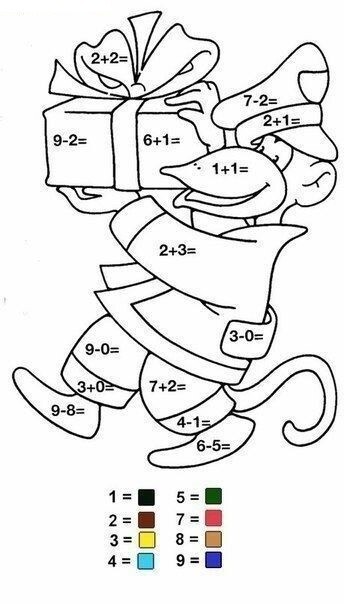 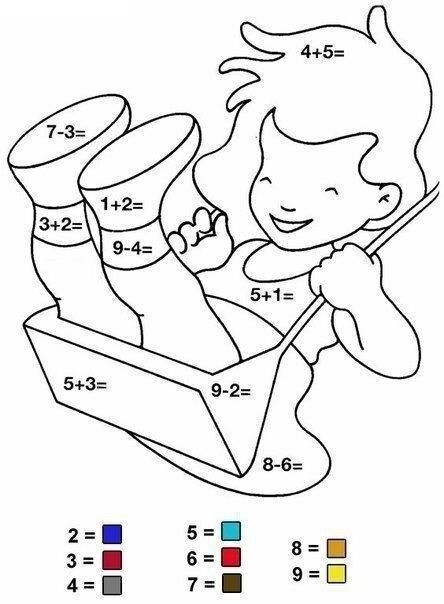 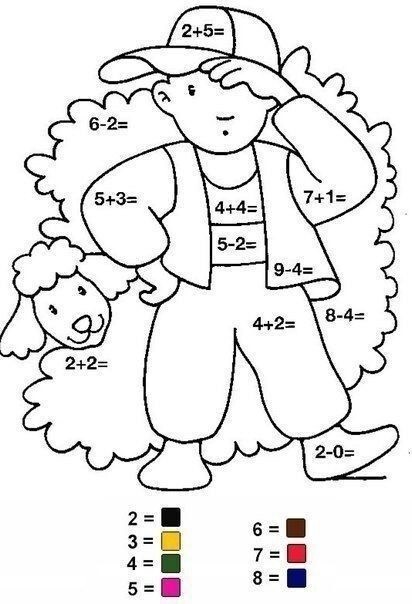 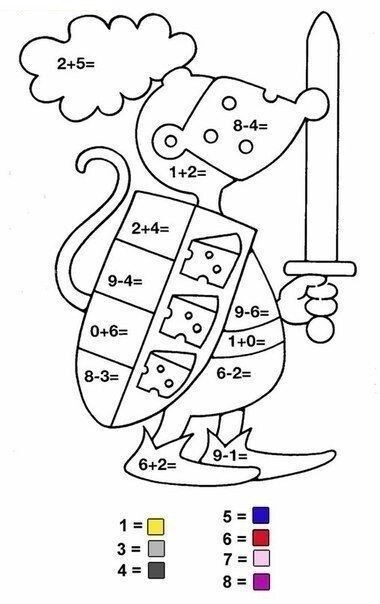 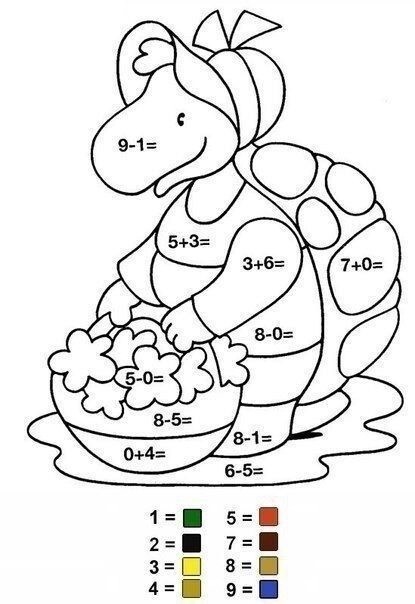 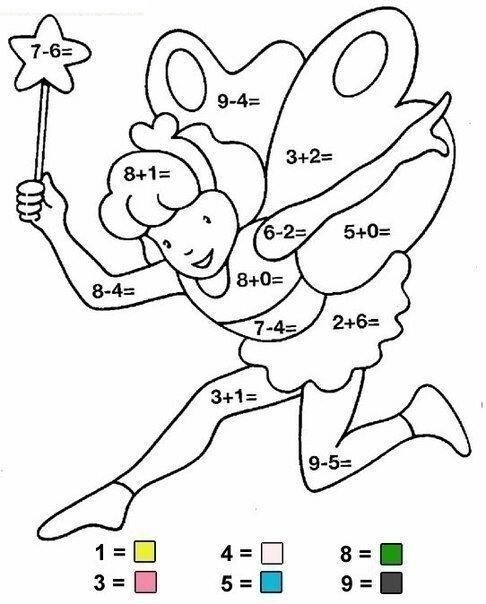 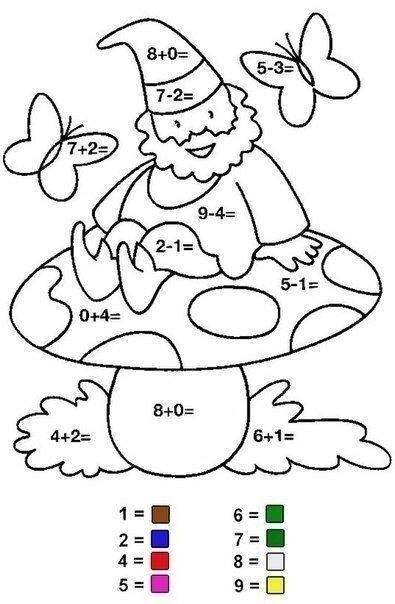 